НачальникуДепартамента культурыМэрии г. ГрозногоАмаевой М.С-М.Отчето проделанной работе МБУ «ЦНК» г. Грозногоза февраль 2019г.Мероприятия по духовно-нравственному воспитанию молодежи6 февраля в 11:00 в МБУ «Центр национальной культуры» г. Грозного провели беседу с участниками художественной самодеятельности: «Обычаи, традиции и нравы чеченского народа». Участники – 9 человек, зрители – 45 человек.18 февраля в 12:00 в МБУ «Центр национальной культуры» г. Грозного провели семинар на тему: «Обычаи чеченцев». Участники – 4 человека, зрители –  45человек.21 февраля в 12:00 в МБУ «Центр национальной культуры» г. Грозного литературно-музыкальную композицию к Международному дню родного языка: «Ненан мотт – къоман дозалла». Участники –4 человека, зрители – 46 человек.Всего в рамках духовно-нравственного воспитания молодежи в феврале проведено 3 мероприятия, 17 участников, 136 зрителей.Мероприятия по гражданско-патриотическому воспитанию молодежи15 февраля в 15:00 в МБУ ДК «Оргтехника» прошло тематическое мероприятие, посвященное 30-летию вывода советских войск из Афганистана «Их подвиг не забудем никогда!», в котором принял участие оркестр народных инструментов «Халкъан мукъамаш» Департамента культуры Мэрии г. Грозного. Участники – 17 человек, зрители – 400 человек.20 февраля в 14:00 в МБУ «Центр национальной культуры» г. Грозного провели вечер патриотической песни, посвященный Дню защитника Отечества, «Мехкан турпалхой» Участники –3 человека, зрители – 48 человек.22 февраля в 15:00 в МБУ ДК им. Щ. Эдисултанова прошел тематический вечер «23 февраля – День защитника Отечества», в котором приняли участие солисты МБУ «ЦНК» г. Грозного. Участники – 4 человека, зрители – 48человек.Всего в рамках гражданско-патриотического воспитания в феврале проведено 3 мероприятия, 24 участника, 496 зрителей.Мероприятия по профилактике и предупреждению распространения инфекций, вызываемых вирусом иммунодефицита человека (ВИЧ-инфекция),туберкулеза и другими социально-значимыми заболеваниями26 февраля в 11:00 в МБУ «Центр национальной культуры» г. Грозного провели лекцию по профилактике СПИДа: «ВИЧ/СПИД. Знать –значит жить»!».Участники –1 человек, зрители – 40 человек.В рамках по профилактике и предупреждению распространения инфекций и социально-значимыми заболеваниями в феврале проведено 1 мероприятие, 1 участник, 40 зрителей.Мероприятия по профилактике безнадзорностии преступлений несовершеннолетних8 февраля в 10:00 в МБУ «Центр национальной культуры» г. Грозного провели дискуссию на тему «Семья: проблемы трудных детей!». Участники - 1 человек, зрители - 48 человек.25 февраля в 15:00 в МБУ «Центр национальной культуры» г. Грозного провели беседу по профилактике безнадзорности: «Группы риска». Участники – 1 человек, зрители – 39 человек.В рамках по профилактике безнадзорности и преступлений несовершеннолетних в феврале проведено 2 мероприятия, 2 участника, 87 зрителей.Мероприятия по профилактике наркомании и незаконного оборота наркотиков15 февраля в 16:00 в МБУ «Центр национальной культуры» г. Грозного провели беседу на тему: «Белая смерть».  Участники - 1 человек, зрители - 40 человек.В рамках по профилактике наркомании и незаконного оборота наркотиков в феврале проведено 1 мероприятие, 1 участник, 40 зрителей.Мероприятия по профилактике экстремизма и терроризма12 февраля в 14:00 в МБУ «Центр национальной культуры» г. Грозного провели семинар на тему: «Мы – против террора». Участники – 1 человек, зрители – 40 человек.В рамках по профилактике экстремизма и терроризма в феврале проведено 1 мероприятие, 1 участник, 40 зрителей.Внеплановые мероприятия1 февраля 2019 года стали известны результаты Всероссийского дистанционного конкурса для детей и педагогов "Золотая рыбка" (г. Новокузнецк). По итогам конкурса ученица художественной самодеятельности Хажмурадова Радима заняла 1 место. Участники – 1 человек. В текущем месяце проведено 1 внеплановое мероприятие, 1 участник.За февраль проведено 12 мероприятий, участников 47 человек, присутствовало 839 человек.7 клубных формирований 153 участника.Вокал – 30 чел.Вокально – инструментальный – 28 чел.Религиозное пение – 30 чел.Хоровой –30 чел.Национальная гармошка –10 чел.Дечиг пондар – 10 чел.Декоративно - прикладное искусство – 15 чел.Директор                                                                                                                                 Э.С. Дутаева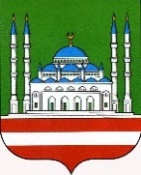 ДЕПАРТАМЕНТ КУЛЬТУРЫ МЭРИИ ГОРОДА ГРОЗНОГОМУНИЦИПАЛЬНОЕ БЮДЖЕТНОЕ УЧРЕЖДЕНИЕ «ЦЕНТР НАЦИОНАЛЬНОЙ КУЛЬТУРЫ» ГОРОДА ГРОЗНОГОА.А. Кадырова пр., 39, г. Грозный, Чеченская Республика, 364021Тел.: 8(8712) 22-63-04http://cnk95.ru, e-mail: clubsistema_сks@mail.ruОКПО 66587320, ОГРН 1102031004459 ИНН/КПП 2014004055/ 201401001ДЕПАРТАМЕНТ КУЛЬТУРЫ МЭРИИ ГОРОДА ГРОЗНОГОМУНИЦИПАЛЬНОЕ БЮДЖЕТНОЕ УЧРЕЖДЕНИЕ «ЦЕНТР НАЦИОНАЛЬНОЙ КУЛЬТУРЫ» ГОРОДА ГРОЗНОГОА.А. Кадырова пр., 39, г. Грозный, Чеченская Республика, 364021Тел.: 8(8712) 22-63-04http://cnk95.ru, e-mail: clubsistema_сks@mail.ruОКПО 66587320, ОГРН 1102031004459 ИНН/КПП 2014004055/ 201401001ДЕПАРТАМЕНТ КУЛЬТУРЫ МЭРИИ ГОРОДА ГРОЗНОГОМУНИЦИПАЛЬНОЕ БЮДЖЕТНОЕ УЧРЕЖДЕНИЕ «ЦЕНТР НАЦИОНАЛЬНОЙ КУЛЬТУРЫ» ГОРОДА ГРОЗНОГОА.А. Кадырова пр., 39, г. Грозный, Чеченская Республика, 364021Тел.: 8(8712) 22-63-04http://cnk95.ru, e-mail: clubsistema_сks@mail.ruОКПО 66587320, ОГРН 1102031004459 ИНН/КПП 2014004055/ 201401001ДЕПАРТАМЕНТ КУЛЬТУРЫ МЭРИИ ГОРОДА ГРОЗНОГОМУНИЦИПАЛЬНОЕ БЮДЖЕТНОЕ УЧРЕЖДЕНИЕ «ЦЕНТР НАЦИОНАЛЬНОЙ КУЛЬТУРЫ» ГОРОДА ГРОЗНОГОА.А. Кадырова пр., 39, г. Грозный, Чеченская Республика, 364021Тел.: 8(8712) 22-63-04http://cnk95.ru, e-mail: clubsistema_сks@mail.ruОКПО 66587320, ОГРН 1102031004459 ИНН/КПП 2014004055/ 201401001ДЕПАРТАМЕНТ КУЛЬТУРЫ МЭРИИ ГОРОДА ГРОЗНОГОМУНИЦИПАЛЬНОЕ БЮДЖЕТНОЕ УЧРЕЖДЕНИЕ «ЦЕНТР НАЦИОНАЛЬНОЙ КУЛЬТУРЫ» ГОРОДА ГРОЗНОГОА.А. Кадырова пр., 39, г. Грозный, Чеченская Республика, 364021Тел.: 8(8712) 22-63-04http://cnk95.ru, e-mail: clubsistema_сks@mail.ruОКПО 66587320, ОГРН 1102031004459 ИНН/КПП 2014004055/ 201401001CОЬЛЖА ГIАЛИН МЭРИН ОЬЗДАНГАЛЛИН ДЕПАРТАМЕНТСОЬЛЖА-ГIАЛИН «НАЦИОНАЛЬНИ КУЛЬТУРАН ЦЕНТР»МУНИЦИПАЛЬНИ БЮДЖЕТАН УЧРЕЖДЕНИСоьлжа-Г1ала, А.А. Кадыровн ц1арах пр., 39, Нохчийн Республика, 364021Тел.: 8(8712) 22-63-04http://cnk95.ru, e-mail: clubsistema_сks@mail.ruОКПО 66587320, ОГРН 1102031004459 ИНН/КПП 2014004055/ 201401001№CОЬЛЖА ГIАЛИН МЭРИН ОЬЗДАНГАЛЛИН ДЕПАРТАМЕНТСОЬЛЖА-ГIАЛИН «НАЦИОНАЛЬНИ КУЛЬТУРАН ЦЕНТР»МУНИЦИПАЛЬНИ БЮДЖЕТАН УЧРЕЖДЕНИСоьлжа-Г1ала, А.А. Кадыровн ц1арах пр., 39, Нохчийн Республика, 364021Тел.: 8(8712) 22-63-04http://cnk95.ru, e-mail: clubsistema_сks@mail.ruОКПО 66587320, ОГРН 1102031004459 ИНН/КПП 2014004055/ 201401001На  №отНаименованиеколичество мероприятийколичество участниковКоличество зрителейДуховно-нравственное воспитание317136Патриотическое воспитание324496Профилактика здорового образа жизни1140Профилактика наркомании1140Профилактика правонарушений2287Профилактика терроризма и экстремизма1140Внеплановые мероприятия11ИТОГО1247839​Конкурсы---Участие в Республиканских конкурсах---Участие в Международных конкурсах-Участие во всероссийских конкурсах11-Итого достижений:111